Nos amis du Loiret (région Centre) ont besoin de votre soutienChers adhérents et amisL’enquête publique du projet éolien de Courtempierre, Treilles en Gâtinais et Gondreville la Franche s’est ouverte hier, vendredi 21 avril.Vous pouvez encore déposer vos commentaires auprès des enquêteurs en mairie de Courtempierre, le 9 mai de 9 h à 12h, le 26 mai de 15h à 18h,Treilles, les vendredi 28 avril et 26 mai, de 15h à 18h,Gondreville, le 27 avril, le 4 mai et le 15 mai, de 14h à 17hoù encore envoyer votre avis par lettre au commissaire enquêteur en mairie de Courtempierre où au siège de l’Association :PROT G 28 allée des Houys 45490 CourtempierreOu par voie électronique à l’adresse suivante :
 
ddpp-sei-genevriers@loiret.gouv.frC’est la seule opportunité pour vous, adhérents et amis de l’association Protection des Territoires du Gâtinais de faire entendre votre voix sur ce projet de 15 éoliennes de 200m de haut enclavé entre plusieurs communes. Pendant au minimum 20 ans (renouvelables), l’environnement direct de plus de 330 résidences, dans un rayon de 1500 m des futurs engins, et plus de 22000 habitants des 22 communes situées dans le cadre des 6 km de l’enquête, seront susceptibles de subir les nuisances diverses de ce parc industriel qui affectera l’environnement et la valeur des biens immobiliers.Ne manquez pas ce rendez-vous.
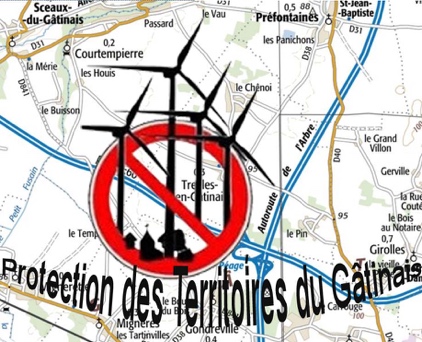 